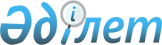 Атырау қаласы Мәслихатының 2022 жылғы 23 желтоқсандағы № 211 "2023-2025 жылдарға арналған қала бюджеті туралы" шешіміне өзгерістер енгізу туралыАтырау облысы Атырау қалалық мәслихатының 2023 жылғы 20 желтоқсандағы № 73 шешімі
      Атырау қаласының Мәслихаты ШЕШТІ:
      1. Атырау қаласы Мәслихатының 2022 жылғы 23 желтоқсандағы № 211 "2023-2025 жылдарға арналған қала бюджеті туралы" шешіміне келесідей өзгерістер енгізілсін:
      1-тармақ жаңа редакцияда жазылсын:
       "1. 2023-2025 жылдарға арналған қала бюджеті тиісінше 1, 2 және 3 – қосымшаларға сәйкес, оның ішінде 2023 жылға келесі көлемдерде бекітілсін:
      1) кірістер – 387 044 941 мың теңге, оның ішінде:
      салықтық түсімдер – 326 808 168 мың теңге;
      салықтық емес түсімдер – 444 358 мың теңге;
      негізгі капиталды сатудан түсетін түсімдер – 8 046 162 мың теңге;
      трансферттер түсімі – 51 746 253 мың теңге;
      2) шығындар – 389 305 824 мың теңге;
      3) таза бюджеттік кредиттеу – 3 919 677 мың теңге, оның ішінде:
      бюджеттік кредиттер – 4 000 000 мың теңге;
      бюджеттік кредиттерді өтеу – 80 323 мың теңге;
      4) қаржы активтерімен операциялар бойынша сальдо – - 6 269 мың теңге, оның ішінде:
      қаржы активтерін сатып алу – 0 мың теңге;
      мемлекеттік қаржы активтерін сатудан түсетін түсімдер – 6 269 мың теңге;
      5) бюджет тапшылығы (профициті) – - 6 174 291 мың теңге;
      6) бюджет тапшылығын қаржыландыру (профицитін пайдалану) – 6 174 291 мың теңге;
      қарыздар түсімі – 10 065 506 мың теңге;
      қарыздарды өтеу – 6 912 545 мың теңге;
      бюджет қаражатының пайдаланылатын қалдықтары – 3 021 330 мың теңге.
      3-тармақ жаңа редакцияда жазылсын:
       "3. 2023 жылға қалалық бюджеттен ауылдық округтердің бюджеттеріне берілетін бюджеттік трансферттер көлемі 677 190 мың теңге сомасында көзделсін, оның ішінде:
      Атырау ауылдық округіне – 128 535 мың теңге;
      Дамбы ауылдық округіне – 110 963 мың теңге;
      Еркінқала ауылдық округіне – 100 121 мың теңге;
      Кеңөзек ауылдық округіне – 129 206 мың теңге;
      Қайыршақты ауылдық округіне – 54 196 мың теңге;
      Алмалы ауылдық округіне – 154 169 мың теңге".
      4-тармақ жаңа редакцияда жазылсын:
       "4. 2023 жылға жергілікті атқарушы органның резерві – 1 045 360 мың теңге сомасында бекітілсін".
      5-тармақ жаңа редакцияда жазылсын:
       "5. 2023 жылға арналған қалалық бюджетте республикалық бюджеттен және қазақстан Республикасы Ұлттық қоры есебінен төмендегідей көлемдерде:
      инженерлiк-коммуникациялық инфрақұрылымды жобалау, дамыту және (немесе) жайластыруға – 1 396 970 мың теңге
      "Ауыл-Ел бесігі" жобасы шеңберінде ауылдық елді мекендердегі әлеуметтік және инженерлік инфрақұрылымдарды дамытуға – 290 683 мың теңге нысаналы даму трансферттері көзделгені ескерілсін".
      10-тармақ жаңа редакцияда жазылсын:
       "10. 2023 жылға арналған қалалық бюджетте республикалық бюджеттен төмендегідей көлемдерде:
      Қазақстан Республикасында мүгедектігі бар адамдардың құқықтарын қамтамасыз етуге және өмір сүру сапасын жақсартуға – 4 764 мың теңге;
      коммуналдық тұрғын үй қорының тұрғын үйлерін сатып алуға – 700 800 мың теңге ағымдағы нысаналы трансферттері көзделгені ескерілсін".
      12-тармақ жаңа редакцияда жазылсын:
       "12. 2023 жылға арналған қалалық бюджетте Қазақстан Республикасы Ұлттық қоры есебінен жылу-энергетикалық жүйені дамытуға – 2 133 233 мың теңге нысаналы даму трансферттері көзделгені ескерілсін".
      2. Көрсетілген шешімнің 1 қосымшасы осы шешімнің 1 қосымшасына сәйкес жаңа редакцияда мазмұндалсын.
      3. Осы шешім 2023 жылдың 1 қаңтарынан бастап қолданысқа енгізіледі. 2023 жылға арналған қалалық бюджет
					© 2012. Қазақстан Республикасы Әділет министрлігінің «Қазақстан Республикасының Заңнама және құқықтық ақпарат институты» ШЖҚ РМК
				
      Атырау қаласымәслихатының төрағасы

Н. Құрман
Атырау қаласы
Мәслихатының 2023 жылғы
20 желтоқсандағы № 73
шешіміне 1 қосымшаАтырау қаласы
Мәслихатының 2022 жылғы
23 желтоқсандағы № 211
шешіміне 1 қосымша
Санаты
Санаты
Санаты
Санаты
Санаты
Сомасы (мың теңге)
Сыныбы
Сыныбы
Сыныбы
Сыныбы
Сомасы (мың теңге)
Кіші сыныбы 
Кіші сыныбы 
Кіші сыныбы 
Сомасы (мың теңге)
Атауы
Атауы
Сомасы (мың теңге)
1
2
3
4
4
5
I. Кірістер
I. Кірістер
387 044 941
1
Салықтық түсімдер
Салықтық түсімдер
326 808 168
01
Табыс салығы
Табыс салығы
109 908 559
1
Корпоративтік табыс салығы
Корпоративтік табыс салығы
29 416 318
2
Жеке табыс салығы
Жеке табыс салығы
80 492 241
03
Әлеуметтiк салық
Әлеуметтiк салық
74 892 246
1
Әлеуметтік салық
Әлеуметтік салық
74 892 246
04
Меншiкке салынатын салықтар
Меншiкке салынатын салықтар
16 159 513
1
Мүлiкке салынатын салықтар
Мүлiкке салынатын салықтар
13 790 495
3
Жер салығы
Жер салығы
387 152
4
Көлiк құралдарына салынатын салық
Көлiк құралдарына салынатын салық
1 981 866
05
Тауарларға, жұмыстарға және қызметтер көрсетуге салынатын iшкi салықтар
Тауарларға, жұмыстарға және қызметтер көрсетуге салынатын iшкi салықтар
123 386 058
2
Акциздер
Акциздер
117 570 384
3
Табиғи және басқа ресурстарды пайдаланғаны үшiн түсетiн түсiмдер
Табиғи және басқа ресурстарды пайдаланғаны үшiн түсетiн түсiмдер
295 527
4
Кәсiпкерлiк және кәсiби қызметтi жүргiзгенi үшiн алынатын алымдар
Кәсiпкерлiк және кәсiби қызметтi жүргiзгенi үшiн алынатын алымдар
5 520 147
07
Басқа да салықтар
Басқа да салықтар
97
1
Басқа да салықтар
Басқа да салықтар
97
08
Заңдық мәнді іс-әрекеттерді жасағаны және (немесе) оған уәкілеттігі бар мемлекеттік органдар немесе лауазымды адамдар құжаттар бергені үшін алынатын міндетті төлемдер
Заңдық мәнді іс-әрекеттерді жасағаны және (немесе) оған уәкілеттігі бар мемлекеттік органдар немесе лауазымды адамдар құжаттар бергені үшін алынатын міндетті төлемдер
2 461 695
1
Мемлекеттік баж
Мемлекеттік баж
2 461 695
2
Салықтық емес түсiмдер
Салықтық емес түсiмдер
444 358
01
Мемлекеттік меншіктен түсетін кірістер
Мемлекеттік меншіктен түсетін кірістер
182 091
1
Мемлекеттік кәсіпорындардың таза кірісі бөлігінің түсімдері
Мемлекеттік кәсіпорындардың таза кірісі бөлігінің түсімдері
486
5
Мемлекет меншігіндегі мүлікті жалға беруден түсетін кірістер
Мемлекет меншігіндегі мүлікті жалға беруден түсетін кірістер
180 544
7
Мемлекеттік бюджеттен берілген кредиттер бойынша сыйақылар
Мемлекеттік бюджеттен берілген кредиттер бойынша сыйақылар
50
9
Мемлекет меншігінен түсетін басқа да кірістер 
Мемлекет меншігінен түсетін басқа да кірістер 
1 011
03
Мемлекеттік бюджеттен қаржыландырылатын мемлекеттік мекемелер ұйымдастыратын мемлекеттік сатып алуды өткізуден түсетін ақша түсімдері
Мемлекеттік бюджеттен қаржыландырылатын мемлекеттік мекемелер ұйымдастыратын мемлекеттік сатып алуды өткізуден түсетін ақша түсімдері
3 192
1
Мемлекеттік бюджеттен қаржыландырылатын мемлекеттік мекемелер ұйымдастыратын мемлекеттік сатып алуды өткізуден түсетін ақша түсімдері
Мемлекеттік бюджеттен қаржыландырылатын мемлекеттік мекемелер ұйымдастыратын мемлекеттік сатып алуды өткізуден түсетін ақша түсімдері
3 192
04
Мемлекеттік бюджеттен қаржыландырылатын, сондай-ақ Қазақстан Республикасы Ұлттық Банкінің бюджетінен (шығыстар сметасынан) ұсталатын және қаржыландырылатын мемлекеттік мекемелер салатын айыппұлдар, өсімпұлдар, санкциялар, өндіріп алулар
Мемлекеттік бюджеттен қаржыландырылатын, сондай-ақ Қазақстан Республикасы Ұлттық Банкінің бюджетінен (шығыстар сметасынан) ұсталатын және қаржыландырылатын мемлекеттік мекемелер салатын айыппұлдар, өсімпұлдар, санкциялар, өндіріп алулар
39 695
1
Мұнай секторы ұйымдарынан түсетін түсімдерді қоспағанда, мемлекеттік бюджеттен қаржыландырылатын, сондай-ақ Қазақстан Республикасы Ұлттық Банкінің бюджетінен (шығыстар сметасынан) ұсталатын және қаржыландырылатын мемлекеттік мекемелер салатын айыппұлдар, өсімпұлдар, санкциялар, өндіріп алулар
Мұнай секторы ұйымдарынан түсетін түсімдерді қоспағанда, мемлекеттік бюджеттен қаржыландырылатын, сондай-ақ Қазақстан Республикасы Ұлттық Банкінің бюджетінен (шығыстар сметасынан) ұсталатын және қаржыландырылатын мемлекеттік мекемелер салатын айыппұлдар, өсімпұлдар, санкциялар, өндіріп алулар
39 695
06
Басқа да салықтық емес түсiмдер
Басқа да салықтық емес түсiмдер
219 380
1
Басқа да салықтық емес түсiмдер
Басқа да салықтық емес түсiмдер
219 380
3
Негізгі капиталды сатудан түсетін түсімдер
Негізгі капиталды сатудан түсетін түсімдер
8 046 162
01
Мемлекеттік мекемелерге бекітілген мемлекеттік мүлікті сату
Мемлекеттік мекемелерге бекітілген мемлекеттік мүлікті сату
7 240 485
1
Мемлекеттік мекемелерге бекітілген мемлекеттік мүлікті сату
Мемлекеттік мекемелерге бекітілген мемлекеттік мүлікті сату
7 240 485
03
Жердi және материалдық емес активтердi сату
Жердi және материалдық емес активтердi сату
805 677
1
Жерді сату
Жерді сату
707 679
2
Материалдық емес активтерді сату 
Материалдық емес активтерді сату 
97 998
4
Трансферттердің түсімдері
Трансферттердің түсімдері
51 746 253
02
Мемлекеттiк басқарудың жоғары тұрған органдарынан түсетiн трансферттер
Мемлекеттiк басқарудың жоғары тұрған органдарынан түсетiн трансферттер
51 746 253
2
Облыстық бюджеттен түсетiн трансферттер
Облыстық бюджеттен түсетiн трансферттер
51 746 253
Функционалдық топ
Функционалдық топ
Функционалдық топ
Функционалдық топ
Функционалдық топ
Сомасы (мың теңге)
Кіші функционалдық топ
Кіші функционалдық топ
Кіші функционалдық топ
Кіші функционалдық топ
Сомасы (мың теңге)
Әкімші
Әкімші
Әкімші
Сомасы (мың теңге)
Бағдарлама
Бағдарлама
Сомасы (мың теңге)
Атауы
Сомасы (мың теңге)
1
2
3
4
5
6
ІІ. Шығындар
389 305 824
01
Жалпы сипаттағы мемлекеттiк қызметтер 
2 605 396
1
Мемлекеттiк басқарудың жалпы функцияларын орындайтын өкiлдi, атқарушы және басқа органдар
809 690
112
Аудан (облыстық маңызы бар қала) мәслихатының аппараты
82 528
001
Аудан (облыстық маңызы бар қала) мәслихатының қызметін қамтамасыз ету жөніндегі қызметтер
63 677
003
Мемлекеттiк органның күрделi шығыстары
18 851
122
Аудан (облыстық маңызы бар қала) әкімінің аппараты
727 162
001
Аудан (облыстық маңызы бар қала) әкімінің қызметін қамтамасыз ету жөніндегі қызметтер
630 050
009
Ведомстволық бағыныстағы мемлекеттік мекемелер мен ұйымдардың күрделі шығыстары
97 112
2
Қаржылық қызмет
850 895
452
Ауданның (облыстық маңызы бар қаланың) қаржы бөлімі
850 895
001
Ауданның (облыстық маңызы бар қаланың) бюджетін орындау және коммуналдық меншігін басқару саласындағы мемлекеттік саясатты іске асыру жөніндегі қызметтер
141 599
003
Салық салу мақсатында мүлiктi бағалауды жүргiзу
15 338
010
Жекешелендiру, коммуналдық меншiктi басқару, жекешелендiруден кейiнгi қызмет және осыған байланысты дауларды реттеу 
16 211
018
Мемлекеттiк органның күрделi шығыстары
557
113
Төменгі тұрған бюджеттерге берілетін нысаналы ағымдағы трансферттер
677 190
5
Жоспарлау және статистикалық қызмет
61 024
453
Ауданның (облыстық маңызы бар қаланың) экономика және бюджеттiк жоспарлау бөлiмi
61 024
001
Экономикалық саясатты, мемлекеттiк жоспарлау жүйесiн қалыптастыру және дамыту саласындағы мемлекеттiк саясатты iске асыру жөнiндегi қызметтер
56 507
004
Мемлекеттiк органның күрделi шығыстары
4 517
9
Жалпы сипаттағы өзге де мемлекеттiк қызметтер
883 787
454
Ауданның (облыстық маңызы бар қаланың) кәсіпкерлік және ауыл шаруашылығы бөлімі
225 016
001
Жергілікті деңгейде кәсіпкерлікті және ауыл шаруашылығын дамыту саласындағы мемлекеттік саясатты іске асыру жөніндегі қызметтер
224 293
007
Мемлекеттік органның күрделі шығыстары
723
467
Ауданның (облыстық маңызы бар қаланың) құрылыс бөлiмi
417 802
040
Мемлекеттiк органдардың объектiлерiн дамыту
417 802
486
Ауданның (облыстық маңызы бар қаланың) жер қатынастары, сәулет және қала құрылысы бөлімі
240 969
001
Жергілікті деңгейде жер қатынастары, сәулет және қала құрылысын реттеу саласындағы мемлекеттік саясатты іске асыру жөніндегі қызметтер
240 147
032
Ведомстволық бағыныстағы мемлекеттік мекемелер мен ұйымдардың күрделі шығыстары
822
02
Қорғаныс
42 146
1
Әскери мұқтаждар
42 146
122
Аудан (облыстық маңызы бар қала) әкімінің аппараты
42 146
005
Жалпыға бірдей әскери міндетті атқару шеңберіндегі іс-шаралар
42 146
03
Қоғамдық тәртіп, қауіпсіздік, құқықтық, сот, қылмыстық-атқару қызметі
329 567
1
Құқық қорғау қызметi
7 118
467
Ауданның (облыстық маңызы бар қаланың) құрылыс бөлімі
7 118
066
Қоғамдық тәртіп пен қауіпсіздік объектілерін салу
7 118
9
Қоғамдық тәртіп және қауіпсіздік саласындағы басқа да қызметтер
322 449
485
Ауданның (облыстық маңызы бар қаланың) жолаушылар көлігі және автомобиль жолдары бөлімі
322 449
021
Елдi мекендерде жол қозғалысы қауiпсiздiгін қамтамасыз ету
322 449
06
Әлеуметтiк көмек және әлеуметтiк қамсыздандыру
5 680 029
1
Әлеуметтік қамсыздандыру
331 947
451
Ауданның (облыстық маңызы бар қаланың) жұмыспен қамту және әлеуметтік бағдарламалар бөлімі
331 947
005
Мемлекеттiк атаулы әлеуметтiк көмек 
329 363
057
Атаулы мемлекеттік әлеуметтік көмек алушылар болып табылатын жеке тұлғаларды телевизиялық абоненттік жалғамалармен қамтамасыз ету
2 584
2
Әлеуметтiк көмек
4 483 144
451
Ауданның (облыстық маңызы бар қаланың) жұмыспен қамту және әлеуметтік бағдарламалар бөлімі
3 601 166
004
Ауылдық жерлерде тұратын денсаулық сақтау, білім беру, әлеуметтік қамтамасыз ету, мәдениет, спорт және ветеринар мамандарына отын сатып алуға Қазақстан Республикасының заңнамасына сәйкес әлеуметтік көмек көрсету
50 067
006
Тұрғын үйге көмек көрсету
5 445
007
Жергiлiктi өкiлеттi органдардың шешiмi бойынша мұқтаж азаматтардың жекелеген топтарына әлеуметтiк көмек
1 690 829
010
Үйден тәрбиеленiп оқытылатын мүгедек балаларды материалдық қамтамасыз ету
23 347
013
Белгiленген тұрғылықты жерi жоқ тұлғаларды әлеуметтiк бейiмдеу
176 821
014
Мұқтаж азаматтарға үйде әлеуметтiк көмек көрсету
185 154
015
Зейнеткерлер мен мүгедектігі бар адамдарға әлеуметтiк қызмет көрсету аумақтық орталығы
114 540
017
Мүгедектігі бар адамды оңалтудың жеке бағдарламасына сәйкес мұқтаж мүгедектігі бар адамдарды протездік-ортопедиялық көмек, сурдотехникалық, тифлотехникалық құралдармен, арнаулы жүрiп-тұру құралдармен, мiндеттi гигиеналық құралдармен қамтамасыз ету, сондай-ақ санаторий-курорттық емделу, есту бойынша мүгедектігі бар адамдарға қолмен көрсететiн тіл маманының, жеке көмекшінің қызметтерін ұсыну
1 354 963
485
Ауданның (облыстық маңызы бар қаланың) жолаушылар көлігі және автомобиль жолдары бөлімі
134 156
068
Жергілікті өкілдік органдардың шешімі бойынша қалалық қоғамдық көлікте (таксиден басқа) жеңілдікпен, тегін жол жүру түрінде азаматтардың жекелеген санаттарын әлеуметтік қолдау
134 156
801
Ауданның (облыстық маңызы бар қаланың) жұмыспен қамту, әлеуметтік бағдарламалар және азаматтық хал актілерін тіркеу бөлімі
747 822
004
Жұмыспен қамту бағдарламасы
662 191
023
Жұмыспен қамту орталықтарының қызметiн қамтамасыз ету
85 631
9
Әлеуметтiк көмек және әлеуметтiк қамтамасыз ету салаларындағы өзге де қызметтер
864 938
451
Ауданның (облыстық маңызы бар қаланың) жұмыспен қамту және әлеуметтік бағдарламалар бөлімі
858 568
001
Жергілікті деңгейде халық үшін әлеуметтік бағдарламаларды жұмыспен қамтуды қамтамасыз етуді іске асыру саласындағы мемлекеттік саясатты іске асыру жөніндегі қызметтер 
237 332
011
Жәрдемақыларды және басқа да әлеуметтiк төлемдердi есептеу, төлеу мен жеткiзу бойынша қызметтерге ақы төлеу
835
021
Мемлекеттік органның күрделі шығыстары
140 372
054
Үкіметтік емес ұйымдарда мемлекеттік әлеуметтік тапсырысты орналастыру
479 479
067
Ведомстволық бағыныстағы мемлекеттік мекемелер мен ұйымдардың күрделі шығыстары
550
487
Ауданның (облыстық маңызы бар қаланың) тұрғын үй-коммуналдық шаруашылық және тұрғын үй инспекциясы бөлімі
6 370
094
Әлеуметтік көмек ретінде тұрғын үй сертификаттарын беру
6 370
07
Тұрғын үй-коммуналдық шаруашылық
56 223 418
1
Тұрғын үй шаруашылығы
29 061 199
467
Ауданның (облыстық маңызы бар қаланың) құрылыс бөлімі
18 915 129
003
Коммуналдық тұрғын үй қорының тұрғын үйін жобалау және (немесе) салу, реконструкциялау
8 477 839
004
Инженерлiк-коммуникациялық инфрақұрылымды жобалау, дамыту және (немесе) жайластыру
6 725 291
098
Коммуналдық тұрғын үй қорының тұрғын үйлерін сатып алу
3 711 999
486
Ауданның (облыстық маңызы бар қаланың) жер қатынастары, сәулет және қала құрылысы бөлімі
2 505 313
009
Мемлекет мұқтажы үшін жер учаскелерін алу
2 505 313
487
Ауданның (облыстық маңызы бар қаланың) тұрғын үй-коммуналдық шаруашылық және тұрғын үй инспекциясы бөлімі
7 640 757
001
Тұрғын үй-коммуналдық шаруашылық және тұрғын үй қоры саласында жергілікті деңгейде мемлекеттік саясатты іске асыру бойынша қызметтер
284 556
003
Мемлекеттік органның күрделі шығыстары
1
004
Мемлекеттiк қажеттiлiктер үшiн жер учаскелерiн алып қою, оның iшiнде сатып алу жолымен алып қою және осыған байланысты жылжымайтын мүлiктi иелiктен айыру 
4 124 575
005
Мемлекеттік тұрғын үй қорын сақтауды үйымдастыру
1 250 275
006
Азаматтардың жекелеген санаттарын тұрғын үймен қамтамасыз ету
1 981 350
2
Коммуналдық шаруашылық
22 415 152
467
Ауданның (облыстық маңызы бар қаланың) құрылыс бөлімі
4 794 877
005
Коммуналдық шаруашылығын дамыту
1
006
Сумен жабдықтау және су бұру жүйесін дамыту 
4 493 237
007
Қаланы және елді мекендерді абаттандыруды дамыту
301 639
487
Ауданның (облыстық маңызы бар қаланың) тұрғын үй-коммуналдық шаруашылық және тұрғын үй инспекциясы бөлімі
17 620 275
016
Сумен жабдықтау және су бұру жүйесінің жұмыс істеуі
146 929
018
Қаланы және елді мекендерді абаттандыруды дамыту
3 006 062
026
Ауданның (облыстық маңызы бар қаланың) коммуналдық меншігіндегі жылу жүйелерін қолдануды ұйымдастыру
1 339 644
029
Сумен жабдықтау және су бұру жүйелерін дамыту
13 127 640
3
Елді-мекендерді көркейту
4 747 067
487
Ауданның (облыстық маңызы бар қаланың) тұрғын үй-коммуналдық шаруашылық және тұрғын үй инспекциясы бөлімі
4 747 067
017
Елдi мекендердiң санитариясын қамтамасыз ету
2 455 194
025
Елдi мекендердегі көшелердi жарықтандыру
1 191 523
030
Елдi мекендердi абаттандыру және көгалдандыру
1 095 914
031
Жерлеу орындарын ұстау және туыстары жоқ адамдарды жерлеу
4 436
08
Мәдениет, спорт, туризм және ақпараттық кеңістiк
2 170 157
1
Мәдениет саласындағы қызмет
821 728
457
Ауданның (облыстық маңызы бар қаланың) мәдениет, тілдерді дамыту, дене шынықтыру және спорт бөлімі
771 440
003
Мәдени-демалыс жұмысын қолдау
771 440
467
Ауданның (облыстық маңызы бар қаланың) құрылыс бөлімі
50 288
011
Мәдениет объектілерін дамыту
50 288
2
Спорт
690 380
457
Ауданның (облыстық маңызы бар қаланың) мәдениет, тілдерді дамыту, дене шынықтыру және спорт бөлімі
23 306
009
Аудандық (облыстық маңызы бар қалалық) деңгейде спорттық жарыстар өткiзу
23 306
467
Ауданның (облыстық маңызы бар қаланың) құрылыс бөлімі
667 074
008
Cпорт объектілерін дамыту 
667 074
3
Ақпараттық кеңiстiк
306 839
456
Ауданның (облыстық маңызы бар қаланың) ішкі саясат бөлімі
51 200
002
Мемлекеттік ақпараттық саясат жүргізу жөніндегі қызметтер
51 200
457
Ауданның (облыстық маңызы бар қаланың) мәдениет, тілдерді дамыту, дене шынықтыру және спорт бөлімі
255 639
006
Аудандық (қалалық) кiтапханалардың жұмыс iстеуi
255 639
9
Мәдениет, спорт, туризм және ақпараттық кеңiстiктi ұйымдастыру жөнiндегi өзге де қызметтер
351 210
456
Ауданның (облыстық маңызы бар қаланың) ішкі саясат бөлімі
80 570
001
Жергілікті деңгейде ақпарат, мемлекеттілікті нығайту және азаматтардың әлеуметтік сенімділігін қалыптастыру саласында мемлекеттік саясатты іске асыру жөніндегі қызметтер
75 698
003
Жастар саясаты саласында іс-шараларды іске асыру
3 459
006
Мемлекеттік органның күрделі шығыстары
1 413
457
Ауданның (облыстық маңызы бар қаланың) мәдениет, тілдерді дамыту, дене шынықтыру және спорт бөлімі
270 640
001
Жергілікті деңгейде мәдениет, тілдерді дамыту, дене шынықтыру және спорт саласында мемлекеттік саясатты іске асыру жөніндегі қызметтер
135 759
014
Мемлекеттік органның күрделі шығыстары
224
032
Ведомстволық бағыныстағы мемлекеттік мекемелер мен ұйымдардың күрделі шығыстары
134 657
09
Отын-энергетика кешенi және жер қойнауын пайдалану
3 650 078
01
Отын және энергетика
3 650 078
467
Ауданның (облыстық маңызы бар қаланың) құрылыс бөлімі
3 019 894
009
Жылу-энергетикалық жүйені дамыту
3 019 894
487
Ауданның (облыстық маңызы бар қаланың) тұрғын үй-коммуналдық шаруашылық және тұрғын үй инспекциясы бөлімі
630 184
009
Жылу-энергетикалық жүйені дамыту
630 184
11
Өнеркәсіп, сәулет, қала құрылысы және құрылыс қызметі
278 339
2
Сәулет, қала құрылысы және құрылыс қызметі
278 339
467
Ауданның (облыстық маңызы бар қаланың) құрылыс бөлімі
237 497
001
Жергілікті деңгейде құрылыс саласындағы мемлекеттік саясатты іске асыру жөніндегі қызметтер
230 549
017
Мемлекеттік органның күрделі шығыстары
6 948
486
Ауданның (облыстық маңызы бар қаланың) жер қатынастары, сәулет және қала құрылысы бөлімі
40 842
004
Аудан аумағының қала құрылысын дамыту және елді мекендердің бас жоспарларының схемаларын әзірлеу
40 842
12
Көлiк және коммуникация
33 515 427
1
Автомобиль көлiгi
27 294 391
485
Ауданның (облыстық маңызы бар қаланың) жолаушылар көлігі және автомобиль жолдары бөлімі
27 294 391
022
Көлік инфрақұрылымын дамыту
25 192 703
023
Автомобиль жолдарының жұмыс істеуін қамтамасыз ету
441 040
045
Аудандық маңызы бар автомобиль жолдарын және елді-мекендердің көшелерін күрделі және орташа жөндеу
1 660 648
9
Көлік және коммуникациялар саласындағы өзге де қызметтер 
6 221 036
485
Ауданның (облыстық маңызы бар қаланың) жолаушылар көлігі және автомобиль жолдары бөлімі
6 221 036
001
Жергілікті деңгейде жолаушылар көлігі және автомобиль жолдары саласындағы мемлекеттік саясатты іске асыру жөніндегі қызметтер
96 851
037
Әлеуметтік маңызы бар қалалық (ауылдық), қала маңындағы және ауданішілік қатынастар бойынша жолаушылар тасымалдарын субсидиялау
6 124 185
13
Басқалар
7 842 639
9
Басқалар
7 842 639
452
Ауданның (облыстық маңызы бар қаланың) қаржы бөлімі
1 045 360
012
Ауданның (облыстық маңызы бар қаланың) жергілікті атқарушы органының резерві 
1 045 360
467
Ауданның (облыстық маңызы бар қаланың) құрылыс бөлімі
383 013
079
"Ауыл-Ел бесігі" жобасы шеңберінде ауылдық елді мекендердегі әлеуметтік және инженерлік инфрақұрылымдарды дамыту
383 013
485
Ауданның (облыстық маңызы бар қаланың) жолаушылар көлігі және автомобиль жолдары бөлімі
1 762 843
054
"Ауыл-Ел бесігі" жобасы шеңберінде ауылдық елді мекендердегі әлеуметтік және инженерлік инфрақұрылымдарды дамыту
320 023
096
Мемлекеттік-жекешелік әріптестік жобалар бойынша мемлекеттік міндеттемелерді орындау
1 442 820
487
Ауданның (облыстық маңызы бар қаланың) тұрғын үй-коммуналдық шаруашылық және тұрғын үй инспекциясы бөлімі
4 651 423
096
Мемлекеттік-жекешелік әріптестік жобалар бойынша мемлекеттік міндеттемелерді орындау
4 651 423
14
Борышқа қызмет көрсету
952 031
1
Борышқа қызмет көрсету
952 031
452
Ауданның (облыстық маңызы бар қаланың) қаржы бөлімі
952 031
013
Жергілікті атқарушы органдардың облыстық бюджеттен қарыздар бойынша сыйақылар мен өзге де төлемдерді төлеу бойынша борышына қызмет көрсету
952 031
15
Трансферттер
276 016 597
1
Трансферттер
276 016 597
452
Ауданның (облыстық маңызы бар қаланың) қаржы бөлімі
276 016 597
006
Нысаналы пайдаланылмаған (толық пайдаланылмаған) трансферттерді қайтару
170 119
007
Бюджеттік алып коюлар
272 481 544
016
Нысаналы мақсатқа сай пайдаланылмаған нысаналы трансферттерді қайтару
540
024
Заңнаманы өзгертуге байланысты жоғары тұрған бюджеттің шығындарын өтеуге төменгі тұрған бюджеттен ағымдағы нысаналы трансферттер
999 605
035
Қазақстан Республикасы Ұлттық қорынан нысаналы трансферт есебінен облыстық бюджеттен бөлінген нысаналы мақсатқа сай пайдаланылмаған нысаналы трансферттерді қайтару
5 431
052
Қазақстан Республикасы Үкіметінің шешімі бойынша толық пайдалануға рұқсат етілген, өткен қаржы жылында бөлінген, пайдаланылмаған (түгел пайдаланылмаған) нысаналы даму трансферттерінің сомасын қайтару
146 564
054
Қазақстан Республикасының Ұлттық қорынан берілетін нысаналы трансферт есебінен республикалық бюджеттен бөлінген пайдаланылмаған (түгел пайдаланылмаған) нысаналы трансферттердің сомасын қайтару
2 212 794
III. ТАЗА БЮДЖЕТТІК КРЕДИТ БЕРУ
3 919 677
Бюджеттік кредиттер
4 000 000
07
Тұрғын үй-коммуналдық шаруашылық
4 000 000
1
Тұрғын үй шаруашылығы
4 000 000
487
Ауданның (облыстық маңызы бар қаланың) тұрғын үй-коммуналдық шаруашылық және тұрғын үй инспекциясы бөлімі
4 000 000
083
Алдын ала және аралық тұрғын үй қарыздарын беру үшін "Отбасы банк" тұрғын үй құрылыс жинақ банкі" АҚ-ға бюджеттік кредит беру
4 000 000
Санаты
Санаты
Санаты
Санаты
Санаты
Санаты
Санаты
Сомасы (мың теңге)
Сыныбы
Сыныбы
Сыныбы
Сыныбы
Сыныбы
Сыныбы
Сомасы (мың теңге)
Кіші сыныбы 
Кіші сыныбы 
Кіші сыныбы 
Сомасы (мың теңге)
Атауы
Атауы
Сомасы (мың теңге)
1
2
2
2
3
4
4
5
I. Кірістер
I. Кірістер
80 323
5
Бюджеттік кредиттерді өтеу
Бюджеттік кредиттерді өтеу
80 323
01
01
01
Бюджеттік кредиттерді өтеу
Бюджеттік кредиттерді өтеу
80 323
1
Мемлекеттік бюджеттен берілген бюджеттік кредиттерді өтеу
Мемлекеттік бюджеттен берілген бюджеттік кредиттерді өтеу
80 323
Функционалдық топ
Функционалдық топ
Функционалдық топ
Функционалдық топ
Функционалдық топ
Функционалдық топ
Функционалдық топ
Сомасы (мың теңге)
Кiшi функция
Кiшi функция
Кiшi функция
Кiшi функция
Кiшi функция
Кiшi функция
Сомасы (мың теңге)
Бюджеттiк бағдарламалардың әкiмшiсi
Бюджеттiк бағдарламалардың әкiмшiсi
Бюджеттiк бағдарламалардың әкiмшiсi
Бюджеттiк бағдарламалардың әкiмшiсi
Сомасы (мың теңге)
Бағдарлама
Бағдарлама
Сомасы (мың теңге)
Атауы
Сомасы (мың теңге)
1
2
2
3
3
4
5
6
IV. Қаржы активтерімен жасалатын операциялар бойынша сальдо 
-6 269
Қаржы активтерін сатып алу 
0
13
Басқалар
0
9
9
Басқалар
0
487
487
Ауданның (облыстық маңызы бар қаланың) тұрғын үй-коммуналдық шаруашылық және тұрғын үй инспекциясы бөлімі
0
065
Заңды тұлғалардың жарғылық капиталын қалыптастыру немесе ұлғайту
0
Санаты
Санаты
Санаты
Санаты
Санаты
Санаты
Санаты
Сомасы (мың теңге)
Сыныбы
Сыныбы
Сыныбы
Сыныбы
Сыныбы
Сыныбы
Сомасы (мың теңге)
Кіші сыныбы 
Кіші сыныбы 
Кіші сыныбы 
Кіші сыныбы 
Сомасы (мың теңге)
1
2
2
3
3
4
4
5
Мемлекеттің қаржы активтерін сатудан түсетін түсімдер 
Мемлекеттің қаржы активтерін сатудан түсетін түсімдер 
6 269
6
Мемлекеттің қаржы активтерін сатудан түсетін түсімдер 
Мемлекеттің қаржы активтерін сатудан түсетін түсімдер 
6 269
01
01
Мемлекеттің қаржы активтерін сатудан түсетін түсімдер 
Мемлекеттің қаржы активтерін сатудан түсетін түсімдер 
6 269
1
1
Қаржы активтерін ел ішінде сатудан түсетін түсімдер 
Қаржы активтерін ел ішінде сатудан түсетін түсімдер 
6 269
Санаты
Санаты
Санаты
Санаты
Санаты
Санаты
Санаты
Сомасы (мың теңге)
Сыныбы
Сыныбы
Сыныбы
Сыныбы
Сыныбы
Сыныбы
Сомасы (мың теңге)
Кіші сыныбы
Кіші сыныбы
Кіші сыныбы
Кіші сыныбы
Сомасы (мың теңге)
Атауы
Атауы
Сомасы (мың теңге)
1
2
2
3
3
4
4
5
V.Бюджет тапшылығы (профициті) 
V.Бюджет тапшылығы (профициті) 
-6 174 291
VI.Бюджет тапшылығын қаржыландыру (профицитін пайдалану)
VI.Бюджет тапшылығын қаржыландыру (профицитін пайдалану)
6 174 291
Қарыздар түсімі
Қарыздар түсімі
10 065 506
7
Қарыздар түсімі
Қарыздар түсімі
10 065 506
01
01
Мемлекеттік ішкі қарыздар 
Мемлекеттік ішкі қарыздар 
10 065 506
2
2
Қарыз алу келісім-шарттары
Қарыз алу келісім-шарттары
10 065 506
Функционалдық топ
Функционалдық топ
Функционалдық топ
Функционалдық топ
Функционалдық топ
Функционалдық топ
Функционалдық топ
Сомасы (мың теңге)
Кіші функционалдық топ
Кіші функционалдық топ
Кіші функционалдық топ
Кіші функционалдық топ
Кіші функционалдық топ
Кіші функционалдық топ
Сомасы (мың теңге)
Әкімші
Әкімші
Әкімші
Әкімші
Әкімші
Сомасы (мың теңге)
Бағдарлама
Бағдарлама
Сомасы (мың теңге)
Атауы
Сомасы (мың теңге)
1
2
3
3
3
4
5
6
16
Қарыздарды өтеу
6 912 545
1
Қарыздарды өтеу
6 912 545
452
452
452
Ауданның (облыстық маңызы бар қаланың) қаржы бөлiмi
6 912 545
008
Жергiлiктi атқарушы органның жоғары тұрған бюджет алдындағы борышын өтеу
6 912 545
Санаты
Санаты
Санаты
Санаты
Санаты
Санаты
Санаты
Сомасы (мың теңге)
Сыныбы
Сыныбы
Сыныбы
Сыныбы
Сыныбы
Сыныбы
Сомасы (мың теңге)
Кіші сыныбы
Кіші сыныбы
Кіші сыныбы
Кіші сыныбы
Сомасы (мың теңге)
Атауы
Атауы
Сомасы (мың теңге)
1
2
2
3
3
4
4
5
Бюджет қаражаттарының пайдаланылатын қалдықтары
Бюджет қаражаттарының пайдаланылатын қалдықтары
3 021 330
8
Бюджет қаражаттарының пайдаланылатын қалдықтары
Бюджет қаражаттарының пайдаланылатын қалдықтары
3 021 330
01
01
Бюджет қаражаты қалдықтары
Бюджет қаражаты қалдықтары
3 021 330
1
1
Бюджет қаражатының бос қалдықтары
Бюджет қаражатының бос қалдықтары
3 021 330